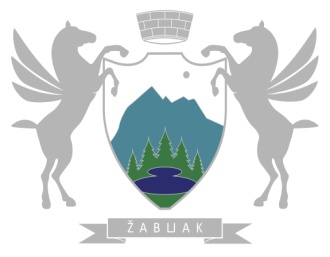 OPŠTINA ŽABLJAK                                                SLUŽBA PREDSJEDNIKA OPŠTINE VODIČ ZA PRISTUP INFORMACIJAMAU POSJEDU SLUŽBE PREDSJEDNIKA OPŠTINE ŽABLJAKApril, 2014. godine           Na osnovu člana 11. Zakona o slobodnom pristupu informacijama (»Službeni list CG«, broj 44/12), Služba predsjednika Opštine Žabljak , objavljujeV O D I ČZA PRISTUP INFORMACIJAMA U POSJEDUSLUŽBE PREDSJEDNIKA OPŠTINE ŽABLJAKI OSNOVNI PODACI O SLUŽBI PREDSJEDNIKA OPŠTINE ŽABLJAKSjedište i adresa: Žabljak, Trg durmitorskih ratnika 1; tel./fax: 052/360-102, 052/360- 103, 052/361-978;E-mail: predsjednikzb@gmail.com Internet prezentacija u sklopu: www.opstinazabljak.meII VRSTE INFORMACIJA U POSJEDU SLUŽBE PREDSJEDNIKA OPŠTINE ŽABLJAK:knjiga pošte (evidencija primljenih i poslatih zahtjeva) evidencije odluka, riješenja, zaključaka i drugih akata iz nadležnosti predsjednika Opštine evidencije zapisnika sa sastanka i sjednica kojima predsjedava predsjednik Opštine propisi i drugi akti koje donosi predsjednik Opštine akti iz oblasti međunarodne, prekogranične i drugih vidova saradnje dokumentacija projekata finansiranih od strane EU Strateški plan razvoja opštine Žabljak 2012.-2016.III PROCEDURA OSTVARIVANJA PRISTUPA INFORMACIJAMA Pokretanje postupka        Postupak se pokreće pisanim zahtjevom ili usmeno na zapisnik kod ovlaštenog lica. Na zahtjev se ne plaća administrativna taksa. Zahtjev treba da sadrži: naziv informacije ili podatke na osnovu kojih se ona može identifikovati ; način na koji se želi ostvariti pristup informaciji; podatke o podnosiocu zahtjeva (ime i prezime, adresa fizičkog lica ili naziv i adresa pravnog lica, odnosno njegovog zastupnika, predstavnika ili punomoćnika) i druge podatke od značaja za pristup traženoj informaciji Način podnošenja zahtjeva neposredno na arhivi Predsjednika u zgradi Opštine Žabljak; putem pošte, na adresu Službe, 84 220  Žabljak, Trg durmitorskih ratnika 1, na e-mail Službe na faks Službe 052 360 102, 052 361 978.Način ostvarivanja prava na pristup informaciji       Pristup informaciji može se ostvariti: neposrednim uvidom u original ili kopiju informacije u prostorijama Službe ili kancelariji arhive prepisivanjem ili skeniranjem informacije od strane podnosioca zahtjeva u prostorijama Službe ili kancelariji arhive dostavljanjem kopije informacije podnosiocu zahtjeva od strane Službe neposredno, putem pošte ili elektronskim putem. Rješavanje po zahtjevu i pravna zaštita       Po zahtjevu za pristup informaciji rješava se u roku od 15 dana od dana podnošenja urednog zahtjeva, osim u slučaju zaštite života i slobode lica kada se po zahtjevu rješava u roku od 48 sati.         Protiv akta Službe kojim je riješeno o zahtjevu za pristup informaciji podnosilac zahtjeva i drugo zainteresovano lice može izjaviti žalbu Agenciji za zaštitu podataka o ličnosti i pristup informacijama.           Pristup informacijama se ostvaruje u roku od tri dana od dana dostavljanja rješenja kojim je pristup dozvoljen, a nakon uplate troškova postupka. Troškovi postupka       Troškove postupka snosi podnosilac zahtjeva.       Troškovi postupka odnose se samo na stvarne troškove u pogledu prepisivanja, kopiranja, skeniranja i dostavljanja tražene informacije, u skladu sa propisom Vlade Crne Gore.       Ako je podnosilac zahtjeva lice sa invaliditetom i lice u stanju socijalne potrebe, troškove postupka snosi Služba.       Troškovi postupka plaćaju se prije izvršenja rješenja. Troškovi postupka plaćaju se u korist budžeta Opštine Žabljak  na račun broj: 505-5156228-74.IV - LICE ZADUŽENO ZA RJEŠAVANJE PO ZAHTJEVU 1. Lice ovlašćeno za vođenje postupka po zahtjevu za pristup informaciji je izvršilac za oblast za koju se traži pristup informaciji. 2. Lice ovlašćeno za donošenje rješenja je šef kabineta  Predsjednika Opštine Gorica Vuković, odnosno za slučaj njene odsutnosti lice koje Predsjednik Opštine ovlasti. V – OBJAVLJIVANJE VODIČAOvaj vodič je objavljen na web sajtu Opštine Žabljak. Broj: 031/14-01-521Žabljak, 16.04.2014. godine                                                                                                           Predsjednik                                                                                                        Isailo Šljivančanin s.r.